КОМИТЕТ ФИНАНСОВ 
АДМИНИСТРАЦИИ ТЕНЬКИНСКОГО ГОРОДСКОГО ОКРУГА МАГАДАНСКОЙ ОБЛАСТИПРИКАЗ07 июня 2021 года	                    № 17Об утверждении типовой формы соглашения (договора) о предоставлении субсидий из бюджета муниципального образования «Тенькинский городской округ» Магаданской области некоммерческим организациям, не являющимся государственными (муниципальными) учреждениямиВ соответствии с пунктом 2 статьи 78.1 Бюджетного кодекса Российской Федерации приказываю:1. Утвердить прилагаемую типовую форму соглашения (договора) о предоставлении субсидий из бюджета муниципального образования «Тенькинский городской округ» Магаданской области некоммерческим организациям, не являющимся муниципальными учреждениями.2. При наличии в постановлениях администрации Тенькинского городского округа Магаданской области, регулирующих предоставление субсидий из местного бюджета некоммерческим организациям, не являющимся муниципальными учреждениями, особенностей предоставления субсидий главным распорядителям средств местного бюджета включать указанные особенности в соглашения (договоры) о предоставлении субсидий из местного бюджета некоммерческим организациям, не являющимся муниципальными учреждениями.3. Контроль за исполнением настоящего приказа оставляю за собой.4.Настоящий приказ подлежит официальному опубликованию (обнародованию).Утверждена
приказом комитета финансов
администрации Тенькинского городского округа Магаданской области от 07 июня 2021 г. № 17Типовая форма соглашения (договора) о предоставлении субсидий из местного бюджета некоммерческим организациям, не являющимся муниципальными учреждениями<*>пгт. Усть-Омчуг«__» _________ 20__ г.                                                                                          № _________________________________________________________________________________(наименование главного распорядителя средств местного бюджета)которому в соответствии с _____________________________________________________(реквизиты решения Собрания представителей Тенькинского городского округа о местном бюджете на текущий финансовый год и плановый период)предусмотрены  бюджетные  ассигнования  на  предоставление  субсидий некоммерческим   организациям,    не   являющимся   муниципальными  учреждениями,  именуемый  в  дальнейшем   «Главный распорядитель средств местного бюджета», в лице _____________________________________________________________________________(наименование должности руководителя Главного распорядителя средствместного бюджета или уполномоченного им лица)______________________________________________________________, действующего на                     (Ф.И.О.)основании ____________________________________________________________________(положение, устав, доверенность)с одной стороны, и ____________________________________________________________,           (наименование некоммерческой организации, не являющейся муниципальным учреждением)именуемый     в           дальнейшем         «Получатель»,         влице ________________________________________________________________________,(наименование должности лица, представляющего Получателя, илиуполномоченного им лица, Ф.И.О.)действующего на основании ____________________________________________________,(Устав некоммерческой организации, не являющейся муниципальнымучреждением, доверенность)с другой  стороны,  далее  именуемые  «Стороны»,  в  соответствии  с Бюджетным кодексом Российской Федерации, ________________________________________________,      (реквизиты постановления, регулирующего предоставление из местного бюджета субсидий некоммерческой организации, не являющейся муниципальным учреждением)(далее - Порядок предоставления субсидии), заключили настоящее соглашение (договор) (далее - Соглашение) о нижеследующем.1. Предмет Соглашения1.1. Предметом  настоящего  Соглашения  является  предоставление  из местного  бюджета в 20_________ году /20________ - 20_______ годах____________________________________________________________________                      (наименование Получателя)субсидии на ____________________________________ (далее - субсидия).                                     (указание цели предоставления субсидии)1.2. Субсидия предоставляется в целях реализации Получателем следующих проектов (мероприятий)<1>:1.2.1._____________________________________________________________.1.2.2._____________________________________________________________.1.3. Субсидия  предоставляется  в соответствии  с лимитами бюджетных обязательств,  доведенными Главному распорядителю средств местного бюджета  по  кодам  классификации   расходов   бюджетов   Российской Федерации:  код  главного  распорядителя  средств местного бюджета _________________, раздел _______________, подраздел ______________, целевая статья __________________, вид расходов в рамках <2> _____________________________________________________________________________   (наименование муниципальной программы Тенькинского городского округа Магаданской области)2. Размер субсидии2.1. Размер субсидии, предоставляемой из местного бюджета, в соответствии с настоящим Соглашением, составляет <3>:в 20__ году ____________ (_________________________________) рублей;                                                                                          (сумма прописью)в 20__ году ____________ (_________________________________) рублей;                                                                                         (сумма прописью)в 20__ году ____________ (_________________________________) рублей.                                                                                         (сумма прописью)Порядок   расчета  размера   субсидии, предоставляемой из местного бюджета  в  соответствии  с настоящим Соглашением, устанавливается в соответствии с приложением № ____ <4> к настоящему Соглашению <5>.3. Условия предоставления Субсидии3.1. Субсидия предоставляется при выполнении следующих условий:3.1.1. Соответствие Получателя требованиям, установленным Порядком предоставления субсидии <6>.3.1.2. Предоставление Получателем документов, необходимых для получения субсидии, соответствие указанных документов требованиям, установленным Порядком предоставления субсидии <6>.3.1.3. Запрет на приобретение за счет полученных средств иностранной валюты, за исключением операций, определенных Порядком предоставления субсидии (в случае предоставления субсидии в целях финансового обеспечения затрат).   3.1.4.   Установление   значений   результатов   предоставления Субсидии и показателей результативности  предоставления Субсидии в соответствии с приложением № __ к настоящему Соглашению, являющимся неотъемлемой частью настоящего Соглашения;3.1.5. Согласие Получателя на осуществление Главным распорядителем средств местного бюджета и органами внутреннего муниципального финансового контроля проверок соблюдения Получателем условий, целей и порядка предоставления субсидии.3.1.6. Иные условия в соответствии с Порядком предоставления субсидии.4. Порядок перечисления Субсидии4.1. Перечисление субсидии осуществляется в течение ________ рабочих дней  со  дня  принятия  Главным  распорядителем  бюджетных  средств решения  о  предоставлении  субсидии  в  соответствии   с   Порядком предоставления субсидии, но не позднее 20 декабря _________________.                    (текущий финансовый год)4.2. Перечисление субсидии осуществляется по платежным реквизитам Получателя: _______________________________________________________.4.3. Срок (периодичность) перечисления субсидии: __________________.4.4. Главный распорядитель средств местного бюджета отказывает Получателю в предоставлении субсидии в случаях:4.4.1. несоответствие представленных Получателем документов требованиям, определенным пунктом 3.1.2 настоящего Соглашения <6>, или непредставление (предоставление не в полном объеме) указанных документов;4.4.2. недостоверность представленной Получателем субсидии информации;4.4.3. иные основания для отказа, определенные Порядком предоставления субсидий.4.5. Остаток субсидии, не использованный до 31 декабря ____________________________ (отчетный финансовый год)подлежит возврату в местный бюджет до _____________ ___________________________                                                                                      (дата)               (текущий финансовый год)5. Права и обязанности Сторон5.1.   Главный   распорядитель   средств   местного   бюджетаобязуется: 5.1.1. Обеспечить предоставление субсидии _________________________________                                                                                                                                           (наименование Получателя)в  порядке  и  при  соблюдении   Получателем  условий  предоставления субсидии, установленных  Порядком предоставления субсидии и настоящим Соглашением.5.1.2. Обеспечить перечисление субсидии на счет Получателя, указанный в пункте 4.2 настоящего Соглашения.5.1.3. Устанавливать в соответствии с Порядком предоставления субсидий значения результатов предоставления Субсидии и показателей результативности предоставления Субсидии в соответствии с приложением N ______ к настоящему Соглашению, являющимся неотъемлемой частью настоящего Соглашения.5.1.4. Осуществлять оценку достижения Получателем значений результатов предоставления субсидии, показателей результативности предоставления субсидии и (или) иных показателей, установленных Порядком предоставления субсидий в соответствии с подпунктом 5.1.3 пункта 5.1 настоящего соглашения на основании:- отчета(ов) о достижении значений результата(ов), показателей результативности предоставления Субсидии в соответствии с приложениями № ____ № ____ к настоящему Соглашению, являющимися неотъемлемой частью настоящего Соглашения, представленного(ых) в соответствии с подпунктом 5.3.7 пункта 5.3. настоящего Соглашения;- иных отчетов в случае если это предусмотрено Порядком предоставления субсидии.5.1.5. Согласовывать новые условия соглашения в случае уменьшения Главному распорядителю ранее доведенных лимитов бюджетных обязательств, приводящего к невозможности предоставления субсидии в размере, указанном в пункте 2.1 соглашения, а при недостижении согласия по новым условиям, расторгнуть соглашение.5.1.6. Осуществлять контроль за соблюдением Получателем условий, целей и порядка предоставления Субсидии;5.1.7. В случае установления Главным распорядителем или получения от органа внутреннего муниципального финансового контроля информации о фактах нарушения Получателем порядка, целей и условий предоставления Субсидии, предусмотренных Порядком предоставления субсидий, в том числе указания в документах, представленных Получателем, недостоверных сведений, направлять Получателю требование об устранении нарушений и приостанавливать предоставление Субсидии до устранения указанных нарушений с обязательным уведомлением Получателя;5.1.8. В случае если Получателем допущены нарушения условий предоставления Субсидии, нецелевое использование Субсидии, не достигнуты значения результата(ов), показателей результативности предоставления Субсидии, установленных Порядком предоставления субсидий, а также в случае образования неиспользованного в отчетном финансовом году остатка Субсидии и отсутствия решения Главного распорядителя, принятого по согласованию с комитетом финансов администрации Тенькинского городского округа Магаданской области, о наличии потребности в указанных средствах, предусмотренных настоящим соглашением, направлять Получателю требование о возврате полученной Субсидии в местный бюджет в срок ________.Требование о возврате полученной Субсидии в местный бюджет подготавливается Главным распорядителем в письменной форме с указанием Получателя, платежных реквизитов, срока возврата и суммы Субсидии, подлежащей возврату (с приложением порядка расчета (при необходимости));5.1.9. В случае если Получателем не достигнуты установленные значения результатов, показателей результативности предоставления Субсидии, применять штрафные санкции, предусмотренные Порядком предоставления субсидий;5.1.10. выполнять иные обязательства, установленные бюджетным законодательством Российской Федерации, Порядком предоставления субсидий и настоящим соглашением.5.2. Главный распорядитель средств местного бюджета вправе:5.2.1. Запрашивать у Получателя документы и материалы, необходимые для осуществления контроля за соблюдением условий, целей и порядка предоставления субсидии.5.2.2. Осуществлять иные права, установленные бюджетным законодательством Российской Федерации, Порядком предоставления субсидии и настоящим Соглашением.5.3. Получатель обязуется:5.3.1. Обеспечить выполнение условий предоставления субсидии, установленных Порядком предоставления субсидии и настоящим Соглашением.5.3.2. Обеспечить использование субсидии в срок: ______________ <6>.5.3.3. Устранить факты нарушения порядка, целей и условий предоставления субсидии в сроки, определенные в требовании Главного распорядителя средств местного бюджета.5.3.4. Возвратить в местный бюджет субсидию в размере и в сроки, определенные в требовании Главного распорядителя средств местного бюджета.5.3.5. Обеспечить достижение значения результатов предоставления Субсидии и показателей результативности предоставления Субсидии и (или) иных показателей, установленных Порядком предоставления субсидии в соответствии с подпунктом 5.1.3 пункта 5.1 настоящего соглашения.5.3.6. Вести обособленный аналитический учет операций, осуществляемых за счет субсидии.   	5.3.7.  Обеспечить  представление  Главному   распорядителю  не позднее _______ числа месяца, следующего за ________________________, в котором была получена Субсидия:                                         (месяц, квартал, год)     отчета о расходах Получателя, источником финансового обеспечения которых  является  Субсидия в соответствии с приложением  № _______ к настоящему  соглашению,  являющемуся  неотъемлемой  частью настоящего Соглашения;     отчетов  о  достижении   значений   результатов   предоставления Субсидии,  показателей результативности в соответствии с приложениями № _____ № _____  к  настоящему  соглашению,  являющимися неотъемлемой частью настоящего Соглашения, иных отчетов.5.3.8. Представить Главному распорядителю средств местного бюджета отчетность о достижении показателей результативности (целевых показателей) предоставления субсидии в порядке, сроки и форме, установленные в соответствии с Порядком предоставления субсидии / настоящим Соглашением <8>.5.3.9. Направлять по запросу Главного распорядителя средств местного бюджета документы и информацию, необходимые для проведения проверок соблюдения порядка, целей и условий предоставления субсидии, в течение _____________________ дней со дня получения запроса Главного распорядителя средств местного бюджета.5.3.10. Выполнять иные обязательства, установленные бюджетным законодательством Российской Федерации, Порядком представления субсидий и настоящим Соглашением.5.4. Получатель вправе обращаться к Главному распорядителю средств местного бюджета за разъяснениями в связи с исполнением настоящего Соглашения.6. Ответственность Сторон6.1. В случае неисполнения или ненадлежащего исполнения своих обязательств по настоящему Соглашению Стороны несут ответственность в соответствии с законодательством Российской Федерации.7. Заключительные положения7.1. Споры, возникающие между Сторонами в связи с исполнением настоящего Соглашения, решаются ими, по возможности, путем проведения переговоров с оформлением соответствующих протоколов или иных документов.При недостижении согласия споры между Сторонами решаются в судебном порядке.   7.2. Соглашение вступает в  силу после его подписания Сторонами и действует до «____» _____________ 20___ года / до полного исполнения Сторонами своих обязательств <8>.7.3. Изменение настоящего соглашения осуществляется по соглашению Сторон и оформляется в виде дополнительного соглашения к настоящему соглашению по форме согласно приложению № ___ к настоящему Соглашению, являющемуся неотъемлемой частью настоящего соглашения.7.4. Расторжение настоящего соглашения возможно в следующих случаях:1) реорганизация или прекращение деятельности Получателя;2) нарушения Получателем порядка, целей и условий предоставления Субсидии, установленных Порядком предоставления субсидий и настоящим Соглашением;3) иные случаи <9>.Расторжение настоящего соглашения в одностороннем порядке возможно по требованию Главного распорядителя в случае недостижения Получателем установленных соглашением показателей результативности <6>.7.5. Настоящее соглашение заключено Сторонами в двух экземплярах, имеющих равную юридическую силу, по одному для каждой из Сторон.8. Платежные реквизиты Сторон9. Подписи Сторон<*> под некоммерческими организациями, в настоящей типовой форме, понимаются некоммерческие организации (за исключением муниципальных учреждений), не являющиеся исполнителями общественно полезных услуг.<1> Указываются конкретные проекты (мероприятия), установленные Порядком предоставления субсидии. Предусматривается в случае, если это установлено Порядком предоставления субсидий.<2> Указывается в случаях, когда субсидия предоставляется в рамках муниципальной программы Тенькинского городского округа.<3> Размер субсидии на плановый период указывается при наличии соответствующих требований в Порядке предоставления субсидий.<4> Приложение к соглашению разрабатывается Главным распорядителем средств местного бюджета.<5> Указывается порядок расчета размера субсидии, если Порядком предоставления субсидий установлен такой порядок, с указанием информации, обосновывающей ее размер.<6> Если такие требования установлены Порядком предоставления субсидий.<7> Срок указывается в соответствии с Порядком предоставления субсидий.<8> Выбрать необходимое.<9> Указываются иные конкретные права, обязательства, условия, случаи.(10) Дополнительное соглашение, указанное в пункте 7.3, оформляется в соответствии с приложением N 1.1 к настоящей типовой форме.Дополнительное соглашение
к соглашению (договору) о предоставлении субсидий из местного бюджета некоммерческим организациям, не являющимся муниципальными учреждениямипгт. Усть-Омчуг«___» _________ 20__ г.                                                                                                  № _________________________________________________________________________________________(наименование главного распорядителя  средств местного бюджета)которому в соответствии с ______________________________________________________(реквизиты решения Собрания представителей Тенькинского городского округа о местном бюджете на текущий финансовый год и плановый период)предусмотрены  бюджетные  ассигнования  на  предоставление   субсидий некоммерческим   организациям,    не   являющимся    государственными (муниципальными)  учреждениями,   именуемый   в  дальнейшем  «Главный распорядитель     средств     местного     бюджета»,      в    лице_____________________________________________________________________________________(наименование должности руководителя Главного распорядителя средств местного бюджета или уполномоченного им лица)____________________________________________________________________, действующего на(Ф.И.О.)основании ___________________________________________________________________________(положение, устав, доверенность)с одной стороны, и __________________________________________________________________(наименование некоммерческой организации, не являющейся муниципальным учреждением)именуемый          в         дальнейшем        «Получатель»,        влице _______________________________________________________________________________,(наименование должности лица, представляющего Получателя, илиуполномоченного им лица, Ф.И.О.)действующего на основании _________________________________________________________,(Устав некоммерческой организации, не являющейся муниципальным учреждением, доверенность)с другой стороны, далее именуемые «Стороны», в соответствии с пунктом 7.3  Соглашения  (договора)  о  предоставлении субсидий из местного бюджета некоммерческим организациям,  не  являющимся муниципальными учреждениями от «___» ____________ № ______ (далее - Соглашение)   заключили   настоящее   Дополнительное   соглашение   к Соглашению о нижеследующем.1. Внести в Соглашение следующие изменения(1).1.1. __________________________________________________________;1.2. __________________________________________________________.2. Настоящее Дополнительное соглашение к Соглашению является неотъемлемой частью Соглашения.3. Настоящее Дополнительное соглашение к Соглашению вступает в силу с даты его подписания лицами, имеющими право действовать от имени каждой из Сторон, и действует до полного исполнения Сторонами своих обязательств по настоящему Соглашению.4. Условия Соглашения, не затронутые настоящим Дополнительным соглашением к Соглашению, остаются неизменными.5. Иные заключительные положения по настоящему Дополнительному соглашению к Соглашению:5.1. настоящее Дополнительное соглашение составлено в форме бумажного документа в двух экземплярах, по одному экземпляру для каждой из Сторон     5.2. _____________________________________________________(2).6. Платежные реквизиты Сторон7. Подписи Сторон(1) Указываются пункты и (или) разделы соглашения, в которые вносятся изменения.(2) Указываются иные конкретные условия (при необходимости).Врио руководителя комитета финансов		Ю.А. Мурзиненко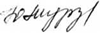 Приложениек приказу комитета финансов администрации Тенькинского городского округа Магаданской области от 07 июня 2021  г. № 17Наименование Главного распорядителяНаименование Получателя           Место нахождения: (юридический адрес)Место нахождения: (юридический адрес)Платежные реквизиты:Платежные реквизиты:Краткое наименование         Главного распорядителя           Краткое наименование         Получателя субсидии           _________/_____________________ (подпись)    (И.О. Фамилия)_________/_____________________ (подпись)    (И.О. Фамилия)Наименование Главного распорядителяНаименование Получателя           Место нахождения: (юридический адрес)Место нахождения: (юридический адрес)Платежные реквизиты:Платежные реквизиты:Краткое наименование         Главного распорядителя           Краткое наименование         Получателя субсидии           _________/_____________________ (подпись)    (И.О. Фамилия)_________/_____________________ (подпись)    (И.О. Фамилия)